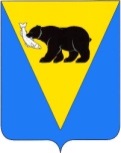 ПОСТАНОВЛЕНИЕ АДМИНИСТРАЦИИ УСТЬ-БОЛЬШЕРЕЦКОГО МУНИЦИПАЛЬНОГО РАЙОНА На основании приказа ФНС России от 12.09.2016 № ММВ-7-14/481 «Об утверждении формы и содержания документа, подтверждающего факт внесения записи в Единый государственный реестр юридических лиц или Единый государственный реестр индивидуальных предпринимателей, признании утратившими силу отдельных приказов и отдельных положений приказов Федеральной налоговой службы» Администрация Усть-Большерецкого муниципального района ПОСТАНОВЛЯЕТ:1. Внести в Приложение № 6 к муниципальной программе «Поддержка развития сельского хозяйства, пищевой и перерабатывающей промышленности в Усть-Большерецком муниципальном районе», утвержденной постановлением Администрации Усть-Большерецкого муниципального района от 26.04.2017  № 157 следующие изменения:1) пункт 3 части 8 дополнить словами «или лист записи Единого государственного реестра индивидуальных предпринимателей».2) пункт 6 части 8 дополнить словами «или лист записи Единого государственного реестра юридический лиц».2. Управлению делами Администрации Усть-Большерецкого муниципального района обнародовать настоящее постановление и разместить на официальном сайте Администрации Усть-Большерецкого муниципального района в информационно-телекоммуникационной сети «Интернет».3. Настоящее постановление вступает в силу после дня его обнародования и распространяется на правоотношения, возникшие с 01.01.2017.4. Контроль за исполнением настоящего постановления возложить на и.о. заместителя Главы Администрации Усть-Большерецкого муниципального района.Глава Усть-Большерецкого                                                                                         муниципального района								К.Ю. Деникеевот  ________№ _______       О внесении изменений в Приложение № 6 к муниципальной программе «Поддержка развития сельского хозяйства, пищевой и перерабатывающей промышленности в Усть-Большерецком муниципальном районе», утвержденной постановлением Администрации Усть-Большерецкого муниципального района  от 26.04.2017  № 157